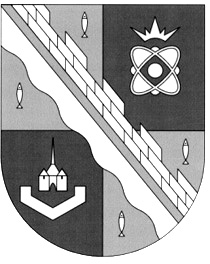 администрация МУНИЦИПАЛЬНОГО ОБРАЗОВАНИЯ                                        СОСНОВОБОРСКИЙ ГОРОДСКОЙ ОКРУГ  ЛЕНИНГРАДСКОЙ ОБЛАСТИКОМИТЕТ ФИНАНСОВРАСПОРЯЖЕНИЕот 16.04.2024 № 16-рО внесении изменений в распоряжение комитета финансов Сосновоборского городскогоокруга от 12.04.2012 №16-р «Об утверждении Порядка составления и ведения сводной бюджетной росписибюджета Сосновоборского городского округа»В соответствии со статьями 74, 217 Бюджетного кодекса Российской Федерации, статьями 31-111 Положения о бюджетном процессе в Сосновоборском городском округе, утвержденного решением совета депутатов №143 от 20.11.2007 (с последующими изменениями) и в целях исполнения бюджета Сосновоборского городского округа на очередной финансовый год и плановый период:1. Внести изменения в Порядок составления и ведения сводной бюджетной росписи местного бюджета Сосновоборского городского округа Ленинградской области, бюджетной росписи главных распорядителей средств местного бюджета Сосновоборского городского округа (далее - главные распорядители), главных администраторов источников финансирования дефицита местного бюджета Сосновоборского городского округа (далее - Порядок), утвержденный распоряжением комитета финансов Сосновоборского городского округа от 12.04.2012 №16-р «Об утверждении Порядка составления и ведения сводной бюджетной росписи бюджета Сосновоборского  городского округа»:1.1. пункт 7 раздела II Порядка изложить в следующей редакции:«7. Бюджетный отдел обеспечивает размещение на официальном интернет-сайте Сосновоборского городского округа Ленинградской области www.sbor.ru в рубрике «Финансы» сводной росписи по форме согласно приложения 1  к настоящему Порядку:- по состоянию на 01 января текущего финансового года - не позднее 20 января текущего финансового года,- по состоянию на первый рабочий день, следующий за днем принятия решения совета депутатов о внесении изменений в решение совета депутатов о бюджете на текущий финансовый год и плановый период - в течение 10 рабочих дней, следующих за днем принятия решения совета депутатов о внесении изменений в решение совета депутатов о бюджете на текущий финансовый год и плановый период.»2. Настоящее распоряжение вступает в силу с даты подписания.3. Заместителю председателя комитета, начальнику бюджетного отдела Блекловой Е.Е.  довести данное распоряжение до главных распорядителей средств местного бюджета.4. Контроль за исполнением настоящего распоряжения оставляю за собой.Председатель комитета финансов					                          Т.Р. ПоповаСОГЛАСОВАНО:Главный специалист-юрисконсульт_________________ Р.Р. Юсупова «____»_____________2024 г.Фунгуева Яна АндреевнаТел.2-21-76Бюджетный отдел